Nazwisko i imię dziecka: ……………………………………….ZAPROSZENIE NA WARSZTATY DLA RODZICÓW PRZEDSZKOLAKÓW Z PRZEDSZKOLA W SZĄBRUKUSerdecznie Państwa zapraszamy na ostatni cykl spotkań– warsztatów dla rodziców w ramach projektu: „Kreatywne przedszkolaki mogą osiągnąć wszystko o czym marzą!” realizowanego przez Gminę Gietrzwałd do 31.07.2020 r. Więcej informacji o projekcie na stronie internetowej szkoły w Sząbruku.Bardzo zależy nam na dużej frekwencji, gdyż do osiągnięcia celu projektu brakuje nam w skali całej gminy 50 rodziców, z przedszkola w Sząbruku 30 rodziców, którzy do tej pory nie wzięli udziału w projekcie. W projekcie może wziąć udział dwoje rodziców- mama i tata. Można wziąć udział w 1, 2 lub 3 spotkaniach. Pierwsze spotkanie już 12.02.2020 r.-środa.Z góry dziękuję za Państwa obecność, poświęcony czas i zaangażowanie w projekt Magdalena Augustyniak-Zglejc- Koordynatorka projektuTerminy zajęć (zawsze środy): 12.02.2020 r. Jak pomóc dziecku w radzeniu sobie z emocjami, 11.03.2020 r., Odpowiednie żywienie i aktywność fizyczna dziecka, 1.04.2020 r. Zabawy kreatywne z dziećmi w wieku przedszkolnym.Miejsce realizacji warsztatów:  Szkoła w Sząbruku, ul. Samulowskiego 1, sala polonistyczna, opieka nad dziećmi – sala 140 (zerówka)Warsztaty prowadzą:Mgr Magdalena Borek- wykwalifikowany pedagog, specjalizuje się w pomocy osobom/dzieciom ze specjalnymi potrzebami edukacyjnymi. Dr Sławomir Przewłocki – z wykształcenia fizjoterapeuta, pedagog, wykładowca akademicki w Olsztyńskiej Szkole Wyższej im. Józefa Rusieckiego w Olsztynie, Adiunkt Wydziału Fizjoterapii. Kontakt: Magda Augustyniak-Zglejc, tel. 667188995, 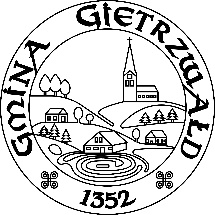 Prosimy w miarę możliwości o potwierdzenie obecności :)